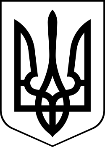 МЕНСЬКА МІСЬКА РАДА(дев’ятнадцята сесія восьмого скликання) РІШЕННЯ27 травня 2022 року	м. Мена	№ 193Про передачу в оперативне управління КУ «Менський інклюзивно-ресурсний центр» частини приміщення З метою забезпечення розвитку інклюзивної освіти на території громади, відповідно до Порядку передачі майна, що є комунальною власністю Менської міської територіальної громади виконавчим органам ради, комунальним підприємствам, установам, закладам на правах господарського відання або оперативного управління, затвердженого рішенням 8 сесії Менської міської ради 8 скликання від 30 липня 2021 року № 396 та керуючись ст. 26, 60 Закону України «Про місцеве самоврядування в Україні» Менська міська радаВИРІШИЛА:Передати в оперативне управління Комунальній установі «Менський інклюзивно-ресурсний центр» Менської міської ради частину приміщення площею 170,8 м2 за адресою: вулиця Титаренка Сергія, 9, м. Мена Корюківського району Чернігівської області, припинивши право оперативного управління Менського закладу дошкільної освіти (ясла-садок) комбінованого типу «Дитяча академія» Менської міської ради на вказану частину приміщення.Приймання-передачу майна здійснити комісії, яка створюється наказом керівника Менського закладу дошкільної освіти (ясла-садок) комбінованого типу «Дитяча академія» Менської міської ради.Доручити міському голові Примакову Г.А:- затвердити акт приймання-передачі майна;- укласти договір на закріплення майна, зазначеного в пункті 1 рішення, на праві оперативного управління за Комунальною установою «Менський інклюзивно-ресурсний центр» Менської міської ради;- внести відповідні зміни до договору на закріплення майна на праві оперативного управління за Менським  закладом дошкільної освіти (ясла-садок) комбінованого типу «Дитяча академія» Менської міської ради.Контроль за виконанням рішення покласти на постійну комісію міської ради з питань планування, фінансів, бюджету, соціально-економічного розвитку, житлово-комунального господарства та комунального майна та на заступника міського голови з питань діяльності виконавчих органів ради Прищепу В.В.ОВУВАННЯ (НДАННЯ ЦЕНТР СОЦІАЛЬНОГО ОБСЛУГОВУВАННЯ (НАДАННЯ СОЦІАЛЬНИХ Міський голова	Геннадій ПРИМАКОВ